Geometry					                   		Name: __________________________Solving Right Triangles (Angles) 						Date: _____________________When using trig functions, the goal is to find either a ________________ or an _________________.		      To find a length	           To find an angle						        sin				sin-1	                     __________    ___________			         cos				cos-1                                                                         tan				tan-1How do you use the calculator to find a                      ratio of two lengths?  							How do you use the calculator to find an angle?  				      Calculator Practice Round all lengths to the nearest hundredth (5.23 feet) and all angles to the nearest degree (470).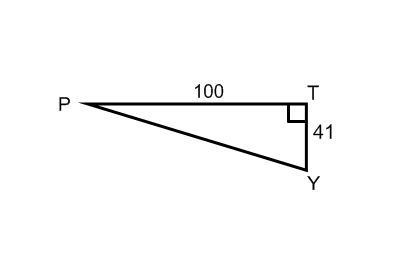 What is the measure of ?					trig ratio							calculator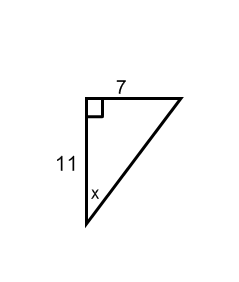 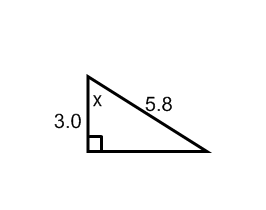 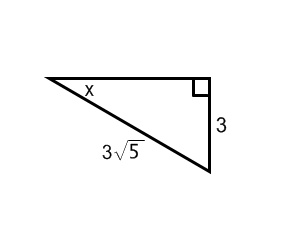 Use trig functions to find the missing angle measures.1.  					2.  				       3. 